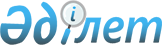 Қазақстан Республикасы Президентінің 2000 жылғы 12 мамырдағы N 392 Жарлығына өзгеріс енгізу туралы
					
			Күшін жойған
			
			
		
					Қазақстан Республикасы Президентінің 2007 жылғы 3 тамыздағы N 373 Жарлығы. Күші жойылды - Қазақстан Республикасы Президентінің 2017 жылғы 5 мамырдағы № 470 Жарлығымен
      Ескерту. Күші жойылды - ҚР Президентінің 05.05.2017 № 470 Жарлығымен.
      ҚАУЛЫ ЕТЕМІН: 
      1. "Жоғары офицерлік және басшы құрамның адамдары атқаратын лауазымдар тізбесі туралы" Қазақстан Республикасы Президентінің 2000 жылғы 12 мамырдағы N 392  Жарлығына (Қазақстан Республикасының ПҮАЖ-ы, 2003 ж., N 20, 201-құжат) мынадай өзгеріс енгізілсін: 
      жоғарыда аталған Жарлыққа N 8  қосымшада "Төтенше жағдайлар саласындағы мемлекеттік бақылау және қадағалау комитеті төрағасының орынбасары (мемлекеттік өртке қарсы қызмет мәселелерін басқаратын) - ішкі қызмет генерал-майоры" деген жол мынадай редакцияда жазылсын: 
      "Өртке қарсы қызмет комитетінің төрағасы - ішкі қызмет генерал-майоры". 
      2. Осы Жарлық қол қойылған күнінен бастап қолданысқа енгізіледі. 
					© 2012. Қазақстан Республикасы Әділет министрлігінің «Қазақстан Республикасының Заңнама және құқықтық ақпарат институты» ШЖҚ РМК
				
Қазақстан Республикасының
Президенті